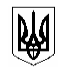 УКРАЇНАКРИЖОПІЛЬСЬКА СЕЛИЩНА РАДАКрижопільського району Вінницької області від  01 серпня 2019 року                                                            №   119                            смт КрижопільПро затвердження Паспортів бюджетнихпрограм селищного бюджету на 2019 рік                                    РОЗПОРЯДЖЕННЯ       Відповідно  Наказу Міністерства фінансів України від 02.08.2010 р. № 805 «Про затвердження Основних підходів до впровадження програмно-цільового методу складання  та   виконання місцевих бюджетів» , Наказу Міністерства фінансів України від 26.08.2014 р. № 836 «Про деякі питання запровадження програмно-цільового методу складання та виконання місцевих бюджетів » , Наказу Міністерства фінансів України від 20.09.2017 року № 793 «Про затвердження складових програмної класифікації видатків та кредитування місцевимх бюджетів », Наказу Міністерства фінансів України від 29.12.2018 року № 1209 « Про внесення змін до деяких наказів Міністерства фінансів України » , рішення 36 сесії селищної ради 7 скликання « Про місцевий бюджет селища Крижопіль на 2019 рік» від 14 грудня 2018 року , рішення 37 сесії 7 скликання « Про внесення змін до рішення  36 сесії селищної ради 7 скликання  № 4-36/18 «Про місцевий бюджет селища »»  від 21.02.2019 року, рішення виконкому селищної ради № 32 «Про внесення змін до бюджетних призначень селищного бюджету на 2019 рік» від 11.03.2019 року , рішення виконкому № 38 «Про внесення змін до рішення виконкому від 12.11.2018 р. №77 «Про затвердження переліку доріг , що будуть ремонтуватись у 2019 році» , рішення 38 сесії 7 скликання « Про внесення змін до рішення  36 сесії селищної ради 7 скликання  № 4-36/18 «Про місцевий бюджет селища »»  від 28.03.2019 року , рішення 39 сесії 7 скликання « Про внесення змін до рішення  36 сесії селищної ради 7 скликання  № 4-36/18 «Про місцевий бюджет селища »»  від 26.04.2019 року , рішення 40 сесії 7 скликання « Про внесення змін до рішення  36 сесії селищної ради 7 скликання  № 4-36/18 «Про місцевий бюджет селища »»  від 23.05.2019 року , рішення 41 сесії 7 скликання « Про внесення змін до рішення  36 сесії селищної ради 7 скликання  № 4-36/18 «Про місцевий бюджет селища »»  від 27.06.2019 року , рішення виконкому селищної ради № 87 «Про внесення змін до бюджетних призначень селищного бюджету на 2019 рік» від 31.07.2019 року:          Затвердити в новій редакції Паспорти бюджетних програм селищного бюджету на 2019 рік  , а саме : 0111010 - Надання дошкільної освіти; 0116020 - Забезпечення функціонування підприємств, установ та організацій, що виробляють, виконують та/або надають житлово-комунальні послуги; 0117461 - Утримання та розвиток автомобільних доріг та дорожньої інфраструктури за рахунок коштів місцевого бюджету.  Селищний голова                                    О.М.Третьяковвул. Героїв України,59, смт Крижопіль, 24600,  тел.: (04340) 2-22-89; тел./факс: (04340) 2-18-96E-mail: kryzhopil_sel_rada@ukr.net, selysche@ukrpost.ua Код ЄДРПОУ 04325940